SỞ GIÁO DỤC & ĐÀO TẠO HÀ NỘITRƯỜNG THPT THƯỢNG CÁT------------------------------PHẦN TRẮC NGHIỆMPHIẾU BÀI TẬP MÔN TOÁN KHỐI 10 TUẦN TỪ 6/4 ĐẾN 11/4, năm học 2019 -2020(Nội dung đến: Dấu tam thức bậc hai tiết 2, luyện tập dấu tam thức bậc hai tiết 1.Phương trình đường thẳng tiết 3)Câu 1. Bất phương trình nào sau đây không là bất phương trình bậc hai 1 ẩn ?B.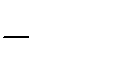 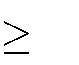 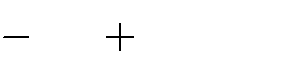 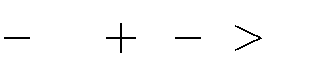 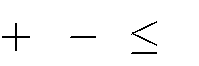 C.	D.3x 2Câu 2. Tập nghiệm của bất phương trình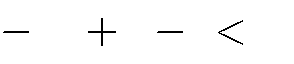 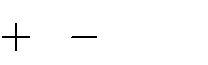 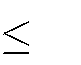 6x 2là:A.	.	B.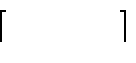 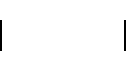 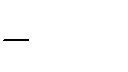 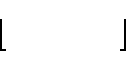 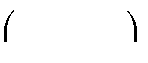 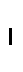 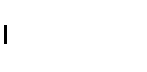 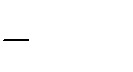 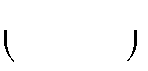 .	C..	D.	.Câu 3. Số thực dương lớn nhất thỏa mãn x 2	là ?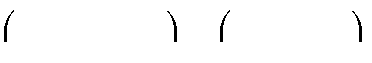 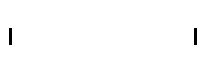 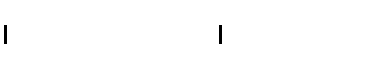 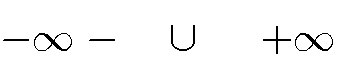 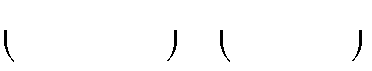 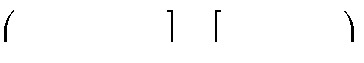 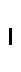 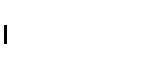 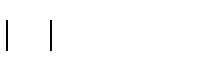 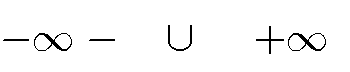 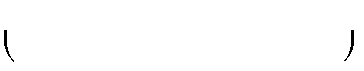 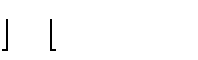 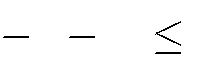 A. 1.	B. 2.	C. 3.	D. 4.Câu 4. Tìm tập xác định D của hàm số y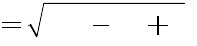 A. D	B. D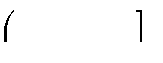 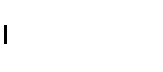 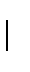 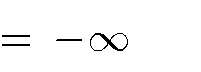 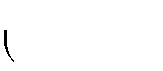 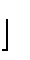 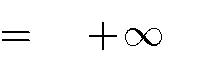 C. D	D. D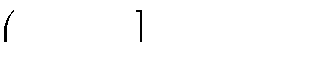 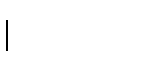 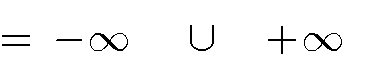 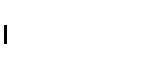 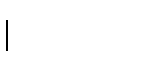 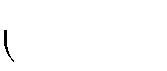 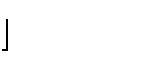 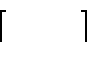 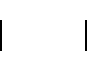 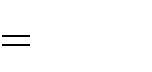 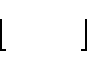 Câu 5. Trong các bất phương trình sau, bất phương trình nào vô nghiệm?A. x2  4x  3  0C. x2  4x  4  0B. x2  6x  9  0D. x2  x 1  0Câu 6. Bất phương trình  x 1  x2  4x  3  0nào dưới đây?tương đương với bất phương trìnhA.  x 1 x  2  0C.  x 1 x  3  0B.  x 1 x  3  0D.  x 1 x  4  0Câu 7. Bất phương trình 4  x2 x2  x  5x2  2x 1  0 có tập nghiệm là:A.  S  2;1 2;C. S  ;2 2;B. S  ;2 1;2D. S  ;2 1;Câu 8. Tập nghiệm của bất phương trình (3x2 10x  3)(4x  5)  0 là:A.  S   ; 5 	B. S   ; 1   5 ;3	4 		3 	 4						C.  S   1 ; 5  3; 	D.  S   1 ;3 3  4 	 3				Câu 9. Số nghiệm nguyên dương của bất phương trình  x  25  x  0 là:A. 5.	B. 6	C. 4.	D. 7.Câu 10. Tất cả các giá trị của m để bất phương trình (m 1)x  m  3(m 1)x  m  3  0có nghiệmx 0;  là:A. m 3; 1 .	B.m ; 1.	C.m 3;  .	D.m 3; 1Câu 11. Tập nghiệm của bất phương trình	4  x  0 là3x  6A. 2; 4 .	B. ; 2 4;   .	C. 2; 4 .	D. 2; 4 .Câu 12. Số nghiệm nguyên của bất phương trình: 2  x2x 1 0 là:A.  1	B. 2	C. 3	D. 4Câu 13. Tập nghiệm của bất phương trình:A. ; 2 1; 2B.	2; 12; x2  x  3  1 là:x2  4C. 2;1 2; D. 2; 12; Câu 14. Tập nào sau đây thuộc tập nghiệm của bất phương trình:	3	1 x5	:2x 1A. ;0B.  2	C. 2; 1D. 0;1 11;1Câu 15. Gọi a là nghiệm nguyên dương bé nhất và b là nghiệm nguyên âm lớn nhất của bấtphương trình: 1 	1		2	. Khi đó giá trị của P = 5a + b3 bằng:x	x 1	x 1A.1	B. 2	C. 3	D. 4Câu 16: Tìm m để phương trình m 1 x2  2m  2 x  m  3  0 có hai nghiệm trái dấu.A.  m  1, m  3 .	B.m  2, m  3 .	C.  1  m  3 .	D.m  3 .Câu 17: Tìm giá trị m để bất phương trình m  3 x2 m  2 x  4  0vô nghiệm.m  3 .	B.22  m  2 .	C.m  22 .	D.22  m  2 .Câu 18: Tìm giá trị của a để BPT: (1 a)x2  2(2a 1)x  a 1  0mọi x?nghiệm đúng vớiA.  4  a  0 .	B. 0  a  1.	C.3a  4 .	D.3a  1 .Câu 19. Điều kiện để hai đường thẳng là:d : ax  by  c  0;d ' : a ' x  b ' y  c '  0 cắt nhauax  by  c  0 A. a ' x  b ' y  c '  0vô nghiệm.	B.ax  by  c  0a ' x  b ' y  c '  0vô số nghiệm.ax  by  c  0 C. a ' x  b ' y  c '  0có nghiệm.	D.ax  by  c  0a ' x  b ' y  c '  0có nghiệm duy nhấtCâu 20. Đường thẳng  : 3x  2 y  7  0 cắt đường thẳng nào sau đây?A. d1  : 3x  2 y  0C. d3  : 3x  2 y  7  0.B. d2  : 3x  2 y  0D. d4  : 6x  4 y 14  0.Câu 21. Cho hai đường thẳng d1  : mx  y  m 1 , d2  : x  my  2cắt nhau khi và chỉ khi :A. m  2.B. m  1.C. m  1.D. m  1.Câu 22. Toạ độ giao điểm của hai đường thẳng 4x  3y  26  0 và 3x  4 y  7  0 .A. 2; 6 .	B. 5; 2 .	C. 5; 2 .	D. Không có giao điểm.Câu 23. Hai đường thẳng d  : x  2  5tvà d : 4x  3y 18  0 cắt nhau tại điểm cótọa độ:1	 y  2t	2A. 2;3.	B. 3; 2.	C. 1; 2.	D. 2;1.Câu	24.	GọiI a;b	là	giao	điểm	của	hai	đường	thẳngd : x	vàd ' : 3x	y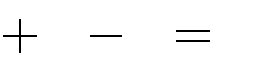 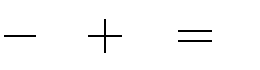 A. a	b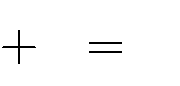 5	0 . Tính a	b .7 .	B. a	b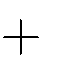 25 .	C. a	b23 .	D. a	b	9 .2	2Câu 25. Trong mặt phẳng với hệ trục tọa độ Oxy, cho 3 điểm A, B, C. Phát biểu nào  sau đây sai?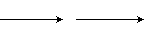 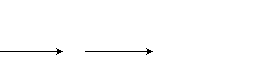 AB2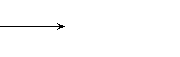  AB2cos( AB, AC) AB.AC AB.ACcos( AB, AC)  AB.AC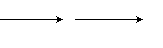 AB.ACcos( AB, AC) AB.AC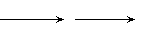 Câu 26. Tìm góc hợp bởi hai đường thẳng △ : 6x-5y+15=0và △ :x  10  6t1	2  y  1 5tA. 900	B. 00	C. 600	D. 450.Câu 27. Xác định a để góc tạo bởi hai đường thẳng	△1: 3x + 4y + 12 = 0 và △2:x  2  at y  1 2tbằng 450 ?A. a  27hoặc a = -14	B.a  27hoặc a = 14C. a  27hoặc a = 12	D.a  27hoặc a = -12Câu 28. Cho đường thẳng d:ax  by  c  0 (a2  b2  0)và đường thẳng d’ vuông gócvới d. Một vectơ pháp tuyến n của đường thẳng d’ là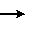 B.	C.	D.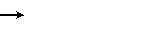 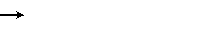 Câu 29. Cho đường thẳng d đi qua điểmK 0; 7 và vuông góc với đường thẳng : x  3y  4  0 . Tìm phương trình tổng quát của d?A. 3x  y  7  0 .	B.x  3y  21  0 .  C. 3x  y  7  0 .	D.3x  4 y  22  0 .Câu 30. Trong mặt phẳng tọa độ Oxy, cho đường thẳngd : x  y 1  0và điểm A(0;-1).A'(m, n)là điểm đối xứng của A qua đường thẳng d. Tính giá trị biểu thứcm  2n ?A. 1 .	B.  5 .	C.  4 .	D. 2.PHẦN TỰ LUẬNCâu 1. Giải các bất phương trình sau:a) 2x 2 – 3x	b)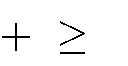 x(x	c)Câu 2. Giải các bất phương trình sau: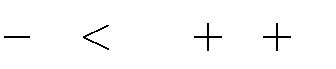 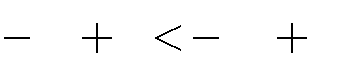 x2  x  3a)  x2  3x(2x2  3x  2)  0Câu 3.b) (x  3) x2  4x  3  (x2  9) 2x2  5x  3c)	x2  4 1.Cho phương trình : (4 –m2)x2 - 2m(m + 1)x + m + 2 = 0 . Tìm m để phương trình sau có hai nghiệm trái dấuCho bất phương trình:x2  24m 1 x 15m2  2m  7  0 .Tìm m để bất phương trìnhnghiệm đúng với mọi x  R .Câu 4. 1) Tìm tọa độ giao điểm  M	của d  : x  1 2tvà d : 3x  2 y 1  0 .2) Cho đường thẳng d: vuông góc của N trên d .3x  y  3  0 và điểm N(-2;4). Tìm tọa độ hình chiếuCâu 5. Lập phương trình các cạnh của tam giác ABC biết trực tâm H(3; 3), trung điểmcạnh BC là M(5; 4) và chân đường cao trên cạnh AB là K(3; 2).…Hết…